Załącznik nr 3 do Regulaminu udzielania zamówień publicznycho wartości do 30 tys. Euro........................................                                                                 Grubno, 22.11.2016r.pieczęć Zamawiającego ZAPYTANIE OFERTOWEZamawiający – Zespół Szkół Centrum Kształcenia Praktycznego w Grubnie, zaprasza do złożenia oferty dla zamówienia publicznego o wartości do 30 000 euro, zgodnie z art. 4 pkt 8 ustawy z dnia 29 stycznia 2004 r. Prawo zamówień publicznych (t.j. Dz. U z 2013 r., poz. 907 z późn. zm.). 1. Nazwa zadania: zakup mebli do izby pamięci 2. Opis przedmiotu zamówienia:3. Termin realizacji zamówienia : dostawa zamówionych mebli najpóźniej do 28.12.2016r.4. Kryteria oceny ofert: najniższa cena bruttoZamawiający dokona wyboru oferty, która okaże się najkorzystniejsza w oparciu o przyjęte kryterium oceny ofert. 5. Inne istotne warunki zamówienia: ……………………………..………………………... ……………………………………………………………………………………………. ……………………………………………………………………………………………. 6. Miejsce oraz termin złożenia ofert:Ofertę należy złożyć do dnia 25.11.2016r. godz. 9.00 w siedzibie Zamawiającego –Zespół Szkół Centrum Kształcenia Praktycznego w Grubnie, 86-212 Stolno, pokój nr 2 (sekretariat)  7. Sposób przygotowania oferty: zaleca się aby ofertę sporządzić na załączonym druku „Formularz ofertowy” (załącznik nr 4 do regulaminu); oferta otrzymana przez Zamawiającego po terminie składania ofert zostanie zwrócona Wykonawcy bez otwierania; ofertę sporządzić należy w języku polskim, w formie pisemnej; cena brutto winna zawierać wszystkie koszty i składniki do wykonania zamówienia; oferta winna być podpisana przez osobę upoważnioną; ofertę należy złożyć w kopercie z dopiskiem: „Oferta dla zadania pn. zakup mebli do izby pamięci „Nie otwierać do dnia 25.11.2016r. godz. 9.15” Osoba upoważniona do kontaktowania się z wykonawcami ze strony Zamawiającego: Marcin Sowiński Tel. 56 6862178 e-mail marcin.sowa@o2.pl Inne postanowienia.postępowanie o udzielenie zamówienia publicznego prowadzone jest w oparciu 
o Regulamin udzielania zamówień publicznych o wartości do 30 tys. Euro 
w Zespole Szkół Centrum Kształcenia Praktycznego w Grubnie. Wykonawcom nie przysługują środki ochrony prawnej określone w przepisach ustawy Prawo zamówień publicznych.Zamawiający zastrzega sobie prawo unieważnienia postępowania, bez obowiązku podania przyczyny unieważnienia.10. Załączniki do zapytania ofertowego: - formularz ofertowy - załącznik nr 4 do regulaminu- wzór umowy                                                                                           ......................................................... (podpis Kierownika Zamawiającego)nazwa/opiszdjęcie poglądoweIlość sztukGablota wisząca na sztandar wymiar: 1500x1300x130,szkło hartowane 4mm,wykonana z profili półokrągłych aluminiowych,z haczykami, przesuwane szyby, zamykana na zamek.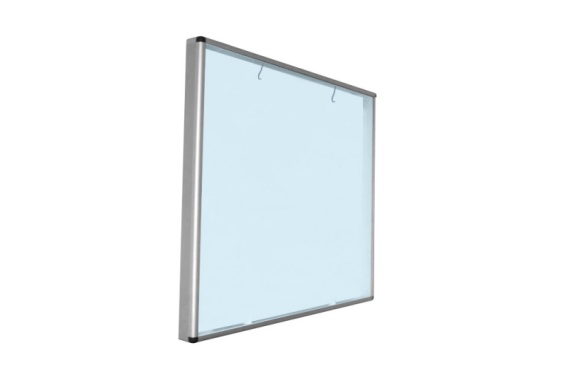 1 sztukaGablota ogłoszeniowa wewnętrzna wymiar: 1200x900,wykonana z profili półokrągłych aluminiowych,szkło hartowane 4mm,otwierana jak „okno”,zamykana na zamek.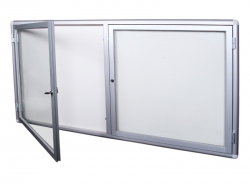 4 sztukiGablota ekspozycyjna (muzealna)wykonana z profili półokrągłych aluminiowych,wymiar: 1200x600x900/200,szkło hartowane 4mm,przeszklone drzwi otwierane do góry,zamykana na zamek,dno gabloty – blacha pomalowana proszkowo na kolor biały mat,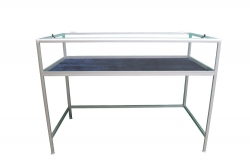 1 sztuka